云南煤业能源股份有限公司关于对云南昆钢集团财务有限公司的风险评估报告根据《上海证券交易所上市公司自律监管指引第5号—交易与关联交易》的相关要求，云南煤业能源股份有限公司(以下简称“本公司”)通过查验云南昆钢集团财务有限公司(以下简称“昆钢财务公司”）的《企业法人营业执照》和《金融许可证》等证件，取得并审阅了其资产负债表、利润表、现金流量表等在内的定期财务报表和内部控制制度的基础上，对其经营资质、内控、业务和风险状况进行了评估，具体风险评估情况如下:昆钢财务公司基本情况 历史沿革及股东昆钢财务公司2015年4月15日经国务院银行业监督管理机构批准组建， 2015年10月28日开业,同年10月29日获得金融许可证，10月30日正式成立，初始注册资本5亿元。2017年10月25日，原股东昆明钢铁控股有限公司、昆明钢铁集团有限责任公司和云南华云实业集团有限公司同比例增资共5亿元，注册资本金增至10亿元。昆钢财务公司的基本情况法定代表人：王娟注册地址：云南省昆明市西山区环城南路777号9楼金融许可证机构编码：L0227H253010001统一社会信用代码：91530181MA6K3AN737经营范围：对成员单位办理财务和融资顾问、信用鉴证及相关的咨询、代理业务；协助成员单位实现交易款项的收付；经批准的保险代理业务；对成员单位提供担保；办理成员单位之间的委托贷款及委托投资；对成员单位办理票据承兑与贴现；办理成员单位之间的内部转账结算及相应的结算、清算方案设计；吸收成员单位的存款；对成员单位办理贷款及融资租赁；从事同业拆借；承销成员单位企业债券；开展固定收益类有价证券投资（依法须经批准的项目，经相关部门批准后方可开展经营活动) （三）母公司和集团总部的名称、股权结构 昆钢财务公司的控股股东为昆明钢铁控股有限公司，实际控制人为云南省国资委。各股东持股情况如下表：股东持股情况表二、昆钢财务公司内部控制的基本情况（一）公司治理昆钢财务公司建立了以股东会、董事会、监事会三权分立法人治理结构（如图表1），股东会是最高权力机构，董事会是最高决策机构并统筹决策运作，董事会下设战略发展委员会、薪酬管理委员会、风险管理委员会、审计委员会作为决策议事机构。监事会在股东会领导下，对董事会和总经理行政管理系统行使内部监督。经营层建立以总经理为核心的总经理办公会决策机制，下设信贷审查委员会。昆钢财务公司设立六个部门，分别是结算业务部、计划财务部、金融事业部、风险管理部、综合业务部和审计稽核部，前、中、后台各部门相互独立、互相制衡，具体负责各项业务的办理和日常事务的管理。图表1：组织架构图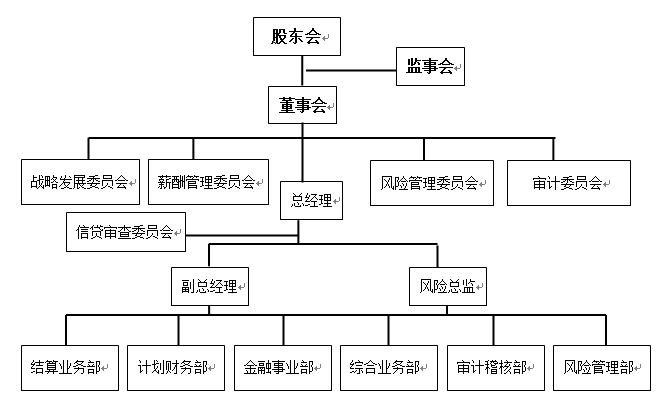 （二）内控体系昆钢财务公司建立由董事会、监事会、高级管理层、内控管理职能部门、审计部门、业务部门组成的内部控制治理和组织架构，具体职责和报告路径如下：1.董事会及其下设委员会。董事会负责保证建立并实施充分而有效的内部控制体系，保证公司在法律和政策框架内审慎经营；负责审批公司整体经营战略和重大政策，并定期检查、评价执行情况；负责确保公司在法律和政策的框架内审慎经营，明确设定可接受的风险程度，确保高级管理层采取必要措施识别、计量、监测并控制风险；负责监督高级管理层对内部控制体系的充分性与有效性进行监测和评估。董事会下设立审计委员会，负责监督公司内部控制的有效实施和内部控制自我评价情况，协调内部控制审计及其他相关事宜。2.监事会。监事会负责监督董事会、高级管理层完善内部控制体系；负责监督董事会及董事、高级管理层及高级管理人员履行内部控制职责；负责要求董事、董事长及高级管理人员纠正其损害公司利益的行为并监督执行。3.经理层。高级管理层负责制订内部控制政策，对内部控制体系的充分性与有效性进行监测和评估；负责执行董事会决策；负责建立识别、计量、监测并控制风险的程序和措施；负责建立和完善内部组织机构，保证内部控制的各项职责得到有效履行。4.归口管理部门。风险管理部是公司内控管理职能部门，牵头内部控制体系的统筹规划、组织落实和检查评估。5.各业务部门。各部门是内部控制的建设、执行部门，负责各自条线内部控制体系的建设，制定各业务条线内部控制制度、程序和方法并组织实施，对条线内部控制体系存在的问题，及时采取有效措施进行改进。6.监督部门。审计稽核部是公司内部控制的监督和评价部门，负责对各业务条线和内设部门的内部控制状况实施监督和评价，负责对整体内部控制的有效性进行年度自我评价。7.报告路径。公司各级管理人员承担各自管理领域内部控制制度的落实和监督职责，并负责内部控制中各类重大信息的反馈和沟通。全公司员工负有内部控制各类制度及其实施中重大信息的主动反馈责任。（三）风险的识别与评估昆钢财务公司在董事会下设置了风险管理委员会，对公司风险管理工作进行监督和指导。昆钢财务公司建立了风险管理三道防线，各业务部门是第一道防线，风险管理部门是第二道防线，审计部门是第三道防线。昆钢财务公司建立了完善的分级授权管理制度，各部门间、各岗位间职责分工明确，各层级报告关系清晰，各部门及岗位职责设置合理，形成了部门间、岗位间相互监督、相互制约的风险控制机制。风险管理委员会负责对各业务条线风险状况进行分析和评估，对风险控制情况进行监督，提出建议，并向董事会汇报。（四）控制活动1.结算业务控制情况昆钢财务公司根据监管相关法律法规，制定了《资金管理办法》《资金集中管理办法》《结算账户管理办法》《结算业务管理办法》《结算业务操作流程》《资金头寸管理操作规程》等结算管理制度和操作规程，每项资金业务制度均有详细的操作流程，明确各业务环节操作规则，有效控制资金结算业务风险。昆钢财务公司采用财企直连方式，运用九恒星资金结算系统进行资金结算，系统支持客户对支付结算业务的多级授权审批，防范客户操作风险。成员单位在昆钢财务公司开设结算账户后通过登录昆钢财务公司九恒星资金结算系统提交指令实现资金支付；资金结算系统支持客户账户与客户银行明细账网上查询功能，实现一个平台，多个银行明细账查询。昆钢财务公司严格遵循平等、自愿、公平和诚实信用的原则为成员单位办理存款业务，相关政策严格按照银保监会和中国人民银行相关规定执行，充分保障成员单位资金的安全，维护各当事人的合法权益。2.信贷管理控制 昆钢财务公司根据监管相关法律法规，制定了《综合授信管理办法》《流动资金贷款管理办法》《商业汇票贴现管理办法》《委托贷款业务管理办法》《贷后管理办法》等多项信贷业务管理制度和操作规程，涵盖了财务自营贷款、票据、保函等信贷业务。信贷业务切实执行三查制度，按贷前调查、贷中审查、贷后检查开展工作。信贷业务严格按照规定的流程审查、按审批权限逐级审批。3.信息系统控制 昆钢财务公司制定了《信息化管理办法》《网络管理办法》《信息系统运行维护管理办法》《网络与信息安全管理办法》等信息制度及操作规程，对计算机信息系统管理进行了规范，建立了完善的软硬件设施和网络安全体系，综合使用数字证书、加密等技术措施，确保信息系统安全稳定，昆钢财务公司与工、农、中、建、交等16家商业和政策性银行，以及票交所等直连，并采用专线方式以确保数据传输安全高效。4.审计监督 昆钢财务公司建立内部审计相关制度，设立审计稽核部，主要对各项经营管理活动定期或不定期地开展日常监督检查或专项审计，监督国家政策法规、监管要求和各项业务制度的贯彻执行；对内部控制设计和运行的有效性进行独立客观评价，对发现的问题提出整改建议并督促落实整改。（五）内部控制总体评价 昆钢财务公司内部控制制度基本完善，各项业务均能严格按照制度和流程开展，未发生重大操作风险，未出现信用风险；各项监管指标均符合监管机构要求；业务运营合法合规，管理制度健全，各类风险管控有效。三、昆钢财务公司经营管理及风险管理情况 （一）主要财务数据情况 截至2022年6月30日,昆钢财务公司资产总额635,794.44万元，所有者权益122,825.92万元，吸收成员单位存款332,413.34万元,发放贷款余额446,134.5万元。2022年上半年实现营业总收入6,667.05万元，利润总额5,962万元，净利润4,471.5万元。（二）管理情况 昆钢财务公司自成立以来，坚持稳健经营的原则，严格按照《中华人民共和国公司法》《中华人民共和国银行业监督管理法》《企业集团昆钢财务公司管理办法》《企业会计准则》和国家有关金融法规、条例以及公司章程规范经营行为，加强内部管理。（三）监管指标 根据《企业集团昆钢财务公司管理办法》第三十四条的规定，截至2022年6月30日，昆钢财务公司的各项监管指标均符合规定要求。 1.资本充足率不低于 10% 昆钢财务公司资本充足率为21.6%，符合监管要求。 2.不良资产率不得高于 4% 昆钢财务公司不良资产率为 0.00%，符合监管要求。 3.不良贷款率不得高于 5% 昆钢财务公司不良贷款率为 0.00%，符合监管要求。 4.拆入资金余额不得高于资本总额 昆钢财务公司拆入资金比例为 0.00%，符合监管要求。 5.投资总额与资本总额的比例不得高于 70% 昆钢财务公司投资比例为26.17%，符合监管要求。 6.担保余额不得高于资本总额  昆钢财务公司担保比例为45.31%，符合监管要求。 7.自有固定资产与资本总额的比例不得高于 20% 昆钢财务公司自有固定资产与资本总额的比例为 0.03%，符合监管要求。 8.流动性比例不得低于 25% 昆钢财务公司流动性比例为58.38%，符合监管要求。四、本公司在昆钢财务公司存贷款情况 截至2022年6月30日，本公司及其下属分子公司在昆钢财务公司各类存款余额为133.57万元，无贷款余额。本公司在昆钢财务公司的存款安全性和流动性良好，未发生昆钢财务公司因现金头寸不足而延迟付款的情况。 五、风险评估意见 经过分析与判断，本公司做出如下评估结论（截至2022年6月30日）：1.本公司未发现昆钢财务公司各资产负债指标不符合《企业集团昆钢财务公司管理办法》第三十四条的规定要求。 2.本公司未发现昆钢财务公司存在可能影响昆钢财务公司正常经营的重大机构变动、股权交易或者经营风险等事项。 3.本公司未发现昆钢财务公司发生挤兑存款、到期债务不能支付、大额贷款逾期或担保垫款、电脑系统严重故障、被抢劫或诈骗、董事或高级管理人员涉及严重违纪、刑事案件等重大事项。 4.本公司未发现股东存在对昆钢财务公司逾期未偿负债的情况。 5.本公司未发现昆钢财务公司发生过因违法违规受到银行业监管机构等部门给予责令整顿等监管措施和行政处罚的情况。 6.本公司未发现昆钢财务公司存在其他可能对本公司存放资金带来安全隐患的事项。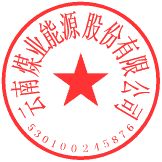 7.经查询，昆钢财务公司不是失信被执行人，资信情况及履约能力良好。本公司认为，昆钢财务公司风险管理体系制度健全，在资金管理方面，较好地控制资金流转风险；在信贷业务方面，建立了相应的信贷业务风险控制程序，有较为丰富的风险管理手段，整体风险控制在较低的水平。本公司未发现昆钢财务公司与财务报表相关资金、信贷、投资、审计、信息管理等风险控制体系存在重大缺陷；昆钢财务公司经营正常，内控健全，资本充足率较高，拨备充足，与其开展存贷款等金融服务业务的风险可控。特此报告。云南煤业能源股份有限公司2022年8月12日序号股东名称出资额（亿元）持股比例（%）1昆明钢铁控股有限公司8802昆明钢铁集团有限责任公司1103云南华云实业集团有限公司110合      计合      计10100